Робочий час                              Робочий час і його використання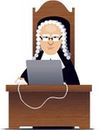 Запитання 1. За скільки хвилин до початку занять учитель повинен приходити до школи?Відповідь: Згідно наказу Міністра освіти і науки України  від  20  грудня 1993 р. N 455 «Про Типові правила внутрішнього трудового розпорядку для працівників навчально-виховних закладів системи Міністерства освіти України» п. 21…. Час початку і закінчення роботи і обідньої перерви встановлюється для працівників Правилами внутрішнього розпорядку конкретного закладу освіти. Для окремих працівників умовами контракту може бути передбачений інший режим роботи.За погодженням з профспілковим комітетом деяким структурним підрозділам і окремим групам працівників може встановлюватись час початку і закінчення роботи.Висновок: Як правило цей час становить 20 хвилин.Запитання 2. Після закінчення уроку я пішов додому, так як в мене не було вже занять. Представник адміністрації школи в цей час мене шукав і не знайшов на робочому місці – тепер мене звинувачують у порушені дисципліни. Чи правильно це?Відповідь: Згідно наказу МОН УКРАЇНИ № 102 від 15.04.93 Зареєстровано в Міністерстві юстиції України 27 травня 1993 р. за № 56 «Про затвердження Інструкції про порядок обчислення заробітної плати працівників освіти» п.64. Ставки заробітної плати педагогічних працівників … встановлюються виходячи із затрат робочого часу в астрономічних годинах (60 хвилин). Короткі перерви, передбачені між уроками, заняттями, лекціями, є робочим часом педагогічного працівника. Висновок: дочекайтеся закінчення перерви тоді і закінчиться ваша робоча година.Запитання 3. Мій розклад занять містить так звані «вікна» - час, коли в мене немає занять. Адміністрація школи заставляє цей час знаходитись у школі та виконувати якусь роботу. Чи правильно це?Відповідь: Згідно наказу МОН УКРАЇНИ № 102 від 15.04.93 Зареєстровано в Міністерстві юстиції України 27 травня 1993 р. за № 56 «Про затвердження Інструкції про порядок обчислення заробітної плати працівників освіти» п.64. Ставки заробітної плати педагогічних працівників … встановлюються виходячи із затрат робочого часу в астрономічних годинах (60 хвилин). Короткі перерви, передбачені між уроками, заняттями, лекціями, є робочим часом педагогічного працівника.Висновок: Отже, якщо ви провели урок та відсиділи перерву після нього ваша тарифна година закінчилася і почався ваш особистий час і ви можете залишати приміщення школи та розпоряджатися цим часом на власний розсуд.Запитання 4. Я черговий вчитель на першому поверсі школи. Після закінчення занять у школі я пішов додому. В цей час у школі стався нещасний випадок з учнем. Мене вважають винним.Відповідь: Згідно посадовій інструкції учителя Розділ II. Завдання та обов'язки. 2.21. Відповідно до графіка чергувань учитель чергує по школі на перервах між заняттями, а також за 20 хвилин до початку і протягом 20 хвилин після закінчення уроків. Тривалість чергування також може визначатися Правилами внутрішного трудового розпорядку навчального закладу.Висновок: черговий вчитель продовжує чергувати ще 20 хвилин після закінчення занять у школі. Визначайте час, коли стався нещасний випадок: якщо більш ніж 20 хвилин після закінчення занять – вашої вини тут немає.